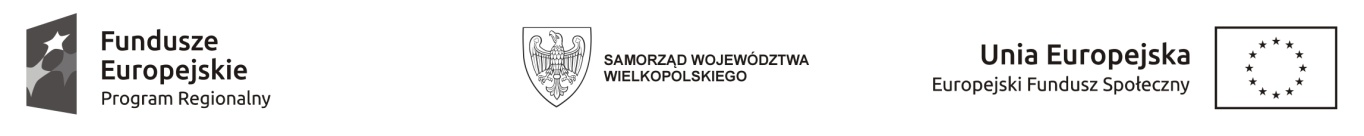 Załącznik nr 1 do regulaminu rekrutacji i uczestnictwa DEKLARACJA UDZIAŁU W PROJEKCIEOświadczam, że: 1. Zostałem/am poinformowany/a, że udział mojego dziecka w wybranej formie wsparcia, finansowany jest w ramach projektu współfinansowanego z Wielkopolskiego Regionalnego Programu Operacyjnego na lata 2014-2020, Oś priorytetowa 8: Edukacja, Działanie 8.1 Ograniczenie i zapobieganie przedwczesnemu kończeniu nauki szkolnej oraz wyrównanie dostępu do edukacji przedszkolnej i szkolnej, Poddziałanie 8.1.1 Edukacja przedszkolna pn. „Wspieramy rozwój edukacji przedszkolnej w Krobi”.               2. W momencie rozpoczęcia udziału w działaniach w ramach projektu, moje dziecko spełnia kryteria uprawniające do udziału w projekcie. 3. Wyrażam zgodę na gromadzenie, przetwarzanie i przekazywanie danych osobowych mojego dziecka w celu monitorowania i ewaluacji projektu. 4. Zostałem/am poinformowany/a o celu zbierania tych danych oraz wskazani zostali mi administratorzy danych osobowych mojego dziecka, co potwierdziłem/am własnoręcznym podpisem na Oświadczeniu Uczestnika Projektu. 5. Zostałem/am poinformowany/a o możliwości odmowy podania danych wrażliwych. 6. Zapoznałem/am się z Regulaminem rekrutacji i uczestnictwa w projekcie ”Wspieramy rozwój edukacji przedszkolnej w Krobi” i zgadzam się ze wszystkimi jego postanowieniami oraz zobowiązuję się do jego przestrzegania. 7. Wyrażam zgodę na wykorzystanie wizerunku mojego dziecka na potrzeby realizacji                      i promocji projektu „Wspieramy rozwój edukacji przedszkolnej w Krobi”. 8. Wyrażam zgodę na udział w badaniach ewaluacyjnych, ankietowych, które będą przeprowadzane w ramach projektu (w trakcie jego trwania oraz po jego zakończeniu).9. Przyjmuję do wiadomości, że:  a) podanie danych osobowych jest dobrowolne, aczkolwiek odmowa ich podania jest równoznaczna z brakiem możliwości udzielenia wsparcia w ramach Projektu, b) mam prawo dostępu do treści danych mojego dziecka i ich poprawiania, c) będę informować o wszelkich zmianach dotyczących danych osobowych, kontaktowych itp. 10. Oświadczam, że zostałem/am pouczony/na o odpowiedzialności za składanie oświadczeń niezgodnych z prawdą. ……………………………………………….….(data/czytelny podpis)